                 На исх. №18-06-869/И от 25.02.2019 г.            Академия правосудия при Верховном Суде Республики Казахстан (далее - Академия) на Ваше письмо касательно проведения обучения по вопросам применения Конвенции о доступе к информации, участию общественности в процессе принятия решений и доступе к правосудию по вопросам, касающимся окружающей среды, ратифицированной Законом Республики Казахстан от 23 октября 2000 года № 92-II (далее - Орхусская конвенция), сообщает следующее.          Академия проводит обучение госслужащих по программе послевузовского образования (специализированная магистратура), а также осуществляет переподготовку, повышение квалификации судей и работников судебной системы. Образовательные программы Академии основаны на практикориентированном походе, изучении передового опыта зарубежных стран и ратифицированных Казахстаном международных договоров.         Академия способствует экологическому просвещению и повышению уровня информированности обучающихся в международно-правовых вопросах доступа к информации, касающейся защиты окружающей среды. Так, для изучения экологического законодательства и основных положений Орхусской конвенции, в учебный план магистратуры включен спецкурс «Судебная практика рассмотрения дел, связанных с применением земельного и экологического законодательства». В рамках курсов переподготовки, повышения квалификации для судей гражданско-правовой специализации в 2019 году запланированы и проводятся занятия на тему «Экологическое законодательство. Практическое применение положений Орхусской Конвенции» (лектор - судья Верховного суда Шермухаметов Б.Б.).          Академия также продолжает осуществлять сотрудничество с международными организациями в вопросах имплементации международных экологических норм в национальное законодательство. Ранее, 22 июня 2017 года при поддержке Офиса программ ОБСЕ в Астане для судей, проходивших повышение квалификации в Академии, был проведен тренинг с участием международных экспертов и судей Верховного Суда на тему: «Судебное применение экологического законодательства по гражданским делам, в том числе по спорам, вытекающим из Орхусской конвенции».         Таким образом, Академия принимает все возможные меры для повышения потенциала магистрантов, судей и работников судебной системы в вопросах реализации международных обязательств Казахстана по Орхусской конвенции.        И.о. Ректора						                                                 		Н.РаззакИсп.: Мусин К. К.тел.: 710852, 709-0044@sud.kz№ исх: 6002-19-01-19/80   от: 11.03.2019№ вх: 6908   от: 11.03.2019Қазақстан Республикасы Жоғарғы сотының жанындағы Сот Төрелігі академиясы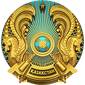 Академия Правосудия при Верховном Суде Республики Казахстан010000, Астана қаласы, Сарыарка ауданы, Бейбітшілік көшесі, 46 үй, тел: 8(7172)710871; факс: 8(7172)710871; email: 709-0303@sud.kz010000, г. Астана, Сарыаркинский район, ул. Бейбитшилик, дом 46, тел: 8(7172)710871; факс: 8(7172)710871; email: 709-0303@sud.kz11.03.2019№ 6002-19-01-19/80Вице-министру энергетики Республики КазахстанНурлыбай С.Н.